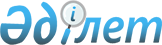 О внесении изменений и дополнений в решение маслихата от 22 декабря 2009 года № 159 "О бюджете Аулиекольского района на 2010-2012 годы"Решение маслихата Аулиекольского района Костанайской области от 19 апреля 2010 года № 180. Зарегистрировано Управлением юстиции Аулиекольского района Костанайской области 23 апреля 2010 года № 9-7-118

      Аулиекольский районный маслихат РЕШИЛ:



      1. Внести в решение маслихата "О бюджете Аулиекольского района на 2010-2012 годы" от 22 декабря 2009 года № 159 (зарегистрировано в Реестре государственной регистрации нормативных правовых актов за номером 9-7-109, опубликовано 7 января 2010 года в газете "Әулиекөл") следующие изменения и дополнения:



      в пункте 1 указанного решения:



      в подпункте 1):

      цифры "1997881,0" заменить цифрами "2034259,0";

      цифры "560244,0" заменить цифрами "575044,0";

      цифры "2000,0" заменить цифрами "2200,0";

      цифры "1434737,0" заменить цифрами "1456115,0";



      в подпункте 2):

      цифры "1991183,8" заменить цифрами "2027561,8";



      в пункте 3:

      цифры "82770" заменить цифрами "11525";



      в пункте 4:

      цифры "5783" заменить цифрами "6085";

      цифры "1783" заменить цифрами "2085";



      в пункте 4-1:

      цифры "9375" заменить цифрами "9143";

      цифры "11" заменить цифрами "41";

      цифры "14606" заменить цифрами "15179";



      дополнить указанное решение пунктами 4-6, 4-7, 4-8 следующего содержания:



      "4-6. Учесть, что в бюджете района на 2010 год предусмотрены поступление сумм целевых текущих трансфертов из областного бюджета на капитальный ремонт мини-центра при государственном учреждении "Аманкарагайская средняя школа имени Н. Островского отдела образования Аулиекольского района" в сумме 15000,0 тысяч тенге.



      4-7. Учесть, что в бюджете района на 2010 год предусмотрены поступление сумм целевых трансфертов из областного бюджета на выплату единовременной материальной помощи приравненным к участникам и инвалидам Великой Отечественной войны, а также проработавшим (прослужившим) не менее шести месяцев в тылу в годы Великой Отечественной войны к 65-летию Победы в Великой Отечественной войне в сумме 1205,0 тысяч тенге.



      4-8. Учесть, что в бюджете района на 2010 год предусмотрены поступление сумм целевых трансфертов из республиканского бюджета на реализацию государственного образовательного заказа в дошкольных организациях образования в сумме 4500,0 тысяч тенге";



      приложения 1 и 5 указанного решения изложить в новой редакции согласно приложениям 1 и 2 к настоящему решению.



      2. Настоящее решение вводится в действие с 1 января 2010 года.      Председатель

      двенадцатой сессии

      районного маслихата                        Л. Войлошникова      Секретарь

      районного маслихата                        А. Бондаренко      СОГЛАСОВАНО:      Начальник государственного

      учреждения "Отдел экономики

      и бюджетного планирования

      Аулиекольского района"

      ____________ Печникова Т.И.

Приложение 1    

к решению маслихата  

от 19 апреля 2010 года 

№ 180        Приложение 1     

к решению маслихата   

от 22 декабря 2009 года 

№ 159         Бюджет Аулиекольского района на 2010 год

Приложение 2    

к решению маслихата  

от 19 апреля 2010 года 

№ 180       Приложение 5      

к решению маслихата   

от 22 декабря 2009 года 

№ 159         Перечень бюджетных программ каждого района в городе,

города районного значения, поселка, аула (села),

аульного (сельского) округа на 2010 год
					© 2012. РГП на ПХВ «Институт законодательства и правовой информации Республики Казахстан» Министерства юстиции Республики Казахстан
				КатегорияКатегорияКатегорияКатегорияСумма,

тысяч

тенгеКлассКлассКлассСумма,

тысяч

тенгеПодклассПодклассСумма,

тысяч

тенгеНаименованиеСумма,

тысяч

тенгеI. Доходы20342591Налоговые поступления57504401Подоходный налог2391762Индивидуальный подоходный налог23917603Социальный налог2247781Социальный налог22477804Налоги на собственность977941Налоги на имущество590703Земельный налог122004Налог на транспортные средства257745Единый земельный налог75005Внутренние налоги на товары, работы и услуги90662Акцизы37503Поступления за использование природных и других ресурсов12504Сборы за ведение предпринимательской и профессиональной деятельности406608Обязательные платежи, взимаемые за совершение юридически значимых действий и (или) выдачу документов уполномоченными на то государственными органами или должностными лицами42301Государственная пошлина42302Неналоговые поступления220001Доходы от государственной собственности20005Доходы от аренды имущества, находящегося в государственной собственности200002Поступления от реализации товаров

(работ, услуг) государственными учреждениями, финансируемыми из государственного бюджета2001Поступления от реализации товаров (работ, услуг) государственными учреждениями,финансируемыми из государственного бюджета2001Прочие неналоговые поступления3Поступления от продажи основного капитала90003Продажа земли и нематериальных активов9001Продажа земли9004Поступления трансфертов145611502Трансферты из вышестоящих органов государственного управления14561152Трансферты из областного бюджета1456115Функциональная группаФункциональная группаФункциональная группаФункциональная группаФункциональная группаСумма,

тысяч

тенгеФункциональная подгруппаФункциональная подгруппаФункциональная подгруппаФункциональная подгруппаСумма,

тысяч

тенгеАдминистратор бюджетных программАдминистратор бюджетных программАдминистратор бюджетных программСумма,

тысяч

тенгеПрограммаПрограммаСумма,

тысяч

тенгеНаименованиеСумма,

тысяч

тенгеII. Затраты2027561,801Государственные услуги общего характера1862841Представительные, исполнительные и другие органы, выполняющие общие функции государственного управления163069112Аппарат маслихата района (города областного значения)10747001Услуги по обеспечению деятельности маслихата района (города областного значения)10747122Аппарат акима района (города областного значения)42252001Услуги по обеспечению деятельности акима района (города областного значения)42186004Материально-техническое оснащение государственных органов66123Аппарат акима района в городе, города районного значения, поселка, аула (села), аульного (сельского) округа110070001Услуги по обеспечению деятельности акима района в городе, города районного значения, поселка, аула

(села), аульного (сельского) округа108420023Материально-техническое оснащение государственных органов16502Финансовая деятельность13137452Отдел финансов района (города областного значения)13137001Услуги по реализации государственной политики в области исполнения бюджета района (города областного значения) и управления коммунальной собственностью района (города областного значения)11941004Организация работы по выдаче разовых талонов и обеспечение полноты сбора сумм от реализации разовых талонов596011Учет, хранение, оценка и реализация имущества, поступившего в коммунальную собственность6005Планирование и статистическая деятельность10078453Отдел экономики и бюджетного планирования (города областного значения)10078001Услуги по реализации государственной политики в области формирования и развития экономической политики, системы государственного планирования и управления района

(города областного значения)1007802Оборона52361Военные нужды5036122Аппарат акима района (города областного значения)5036005Мероприятия в рамках исполнения всеобщей воинской обязанности50362Организация работы по чрезвычайным ситуациям200122Аппарат акима района (города областного значения)200006Предупреждение и ликвидация чрезвычайных ситуаций масштаба района (города областного значения)20004Образование14440171Дошкольное воспитание и обучение91349464Отдел образования района (города областного значения)91349009Обеспечение деятельности организаций дошкольного воспитания и обучения913492Начальное, основное среднее и общее среднее образование1283471123Аппарат акима района в городе, города районного значения, поселка, аула (села), аульного (сельского) округа1267005Организация бесплатного подвоза учащихся до школы и обратно в аульной (сельской) местности1267464Отдел образования района (города областного значения)1282204003Общеообразовательное обучение1258769006Дополнительное образование для детей234359Прочие услуги в области образования69197464Отдел образования района (города областного значения)69197001Услуги по реализации государственной политики на местном уровне в области образования11636005Приобретение и доставка учебников, учебно-методических комплексов для государственных учреждений образования района (города областного значения)16315011Капитальный, текущий ремонт объектов образования в рамках реализации стратегии региональной занятости и переподготовки кадров4124606Социальная помощь и социальное обеспечение1321302Социальная помощь113479451Отдел занятости и социальных программ района (города областного значения)113479002Программа занятости24600005Государственная адресная социальная помощь9027006Жилищная помощь2650007Социальная помощь отдельным категориям нуждающихся граждан по решениям местных представительных органов11298010Материальное обеспечение

детей-инвалидов, воспитывающихся и обучающихся на дому891014Оказание социальной помощи нуждающимся гражданам на дому10429016Государственные пособия на детей до 18 лет42337017Обеспечение нуждающихся инвалидов обязательными гигиеническими средствами и предоставление услуг специалистами жестового языка, индивидуальными помощниками в соответствии с индивидуальной программой реабилитации инвалида1858019Обеспечение проезда участникам и инвалидам Великой Отечественной войны по странам Содружества Независимых Государств, по территории Республики Казахстан, а также оплаты им и сопровождающим их лицам расходов на питание, проживание, проезд для участия в праздничных мероприятиях в городах Москва, Астана к 65-летию Победы в Великой Отечественной войне41020Выплата единовременной материальной помощи участникам и инвалидам Великой Отечественной войны, а также лицам, приравненным к ним, военнослужащим, в том числе уволенным в запас (отставку), проходившим военную службу в период с 22 июня 1941 года по 3 сентября 1945 года в воинских частях, учреждениях, в военно-учебных заведениях, не входивших в состав действующей армии, награжденным медалью "За победу над Германией в Великой Отечественной войне 1941-1945 гг." или медалью "За победу над Японией", проработавшим

(прослужившим) не менее шести месяцев в тылу в годы Великой Отечественной войны к 65-летию Победы в Великой Отечественной войне103489Прочие услуги в области социальной помощи и социального обеспечения18651451Отдел занятости и социальных программ района (города областного значения)18651001Услуги по реализации государственной политики на местном уровне в области обеспечения занятости социальных программ для населения18051011Оплата услуг по зачислению, выплате и доставке пособий и других социальных выплат60007Жилищно-коммунальное хозяйство253991Жилищное хозяйство1300458Отдел жилищно-коммунального хозяйства, пассажирского транспорта и автомобильных дорог района (города областного значения)1300004Обеспечение жильем отдельных категорий граждан13003Благоустройство населенных пунктов24099123Аппарат акима района в городе, города районного значения, поселка, аула (села), аульного (сельского) округа21599008Освещение улиц населенных пунктов6990009Обеспечение санитарии населенных пунктов5800010Содержание мест захоронений и погребение безродных200011Благоустройство и озеленение населенных пунктов8609458Отдел жилищно-коммунального хозяйства, пассажирского транспорта и автомобильных дорог района (города областного значения)2500018Благоустройство и озеленение населенных пунктов250008Культура, спорт, туризм и информационное пространство838181Деятельность в области культуры27845455Отдел культуры и развития языков района (города областного значения)27845003Поддержка культурно-досуговой работы278452Спорт4730465Отдел физической культуры и спорта района (города областного значения)4730006Проведение спортивных соревнований на районном (города областного значения) уровне520007Подготовка и участие членов сборных команд района (города областного значения) по различным видам спорта на областных спортивных соревнованиях42103Информационное пространство35135455Отдел культуры и развития языков района (города областного значения)32935006Функционирование районных (городских) библиотек30927007Развитие государственного языка и других языков народа Казахстана2008456Отдел внутренней политики района

(города областного значения)2200002Услуги по проведению государственной информационной политики через газеты и журналы2000005Услуги по проведению государственной информационной политики через телерадиовещание2009Прочие услуги по организации культуры, спорта, туризма и информационного пространства16108455Отдел культуры и развития языков района (города областного значения)6383001Услуги по реализации государственной политики на местном уровне в области развития языков и культуры6383456Отдел внутренней политики района

(города областного значения)5716001Услуги по реализации государственной политики на местном уровне в области информации, укрепления государственности и формирования социального оптимизма граждан5416003Реализация региональных программ в сфере молодежной политики300465Отдел физической культуры и спорта района (города областного значения)4009001Услуги по реализации государственной политики на местном уровне в сфере физической культуры и спорта400910Сельское, водное, лесное, рыбное хозяйство, особоохраняемые природные территории, охрана окружающей среды и животного мира, земельные отношения747391Сельское хозяйство15716474Отдел сельского хозяйства и ветеринарии района (города областного значения)15716001Услуги по реализации государственной политики на местном уровне в сфере сельского хозяйства и ветеринарии14084099Реализация мер социальной поддержки специалистов социальной сферы сельских населенных пунктов за счет целевых трансфертов из республиканского бюджета163202Водное хозяйство26800467Отдел строительства района (города областного значения)26800012Развитие объектов водного хозяйства268006Земельные отношения6174463Отдел земельных отношений района

(города областного значения)6174001Услуги по реализации государственной политики в области регулирования земельных отношений на территории района (города областного значения)61749Прочие услуги в области сельского, водного, лесного, рыбного хозяйства, охраны окружающей среды и земельных отношений26049455Отдел культуры и развития языков района (города областного значения)14200008Финансирование социальных проектов в поселках, аулах (селах), аульных

(сельских) округах в рамках реализации стратегии региональной занятости и переподготовки кадров14200474Отдел сельского хозяйства и ветеринарии района (города областного значения)11849013Проведение противоэпизоотических мероприятий1184911Промышленность, архитектурная, градостроительная и строительная деятельность90912Архитектурная, градостроительная и строительная деятельность9091467Отдел строительства района (города областного значения)4882001Услуги по реализации государственной политики на местном уровне в области строительства4882468Отдел архитектуры и градостроительства района (города областного значения)4209001Услуги по реализации государственной политики в области архитектуры и градостроительства на местном уровне420912Транспорт и коммуникации400831Автомобильный транспорт40083123Аппарат акима района в городе, города районного значения, поселка, аула (села), аульного (сельского) округа18983013Обеспечение функционирования автомобильных дорог в городах районного значения, поселках, аулах (селах), аульных (сельских) округах18983458Отдел жилищно-коммунального хозяйства, пассажирского транспорта и автомобильных дорог района (города областного значения)21100023Обеспечение функционирования автомобильных дорог2110013Прочие152373Поддержка предпринимательской деятельности и защита конкуренции4635469Отдел предпринимательства района

(города областного значения)4635001Услуги по реализации государственной политики на местном уровне в области развития предпринимательства и промышленности4485003Поддержка предпринимательской деятельности1509Прочие10602452Отдел финансов района (города областного значения)5631012Резерв местного исполнительного органа района (города областного значения)5631458Отдел жилищно-коммунального хозяйства, пассажирского транспорта и автомобильных дорог района (города областного значения)4971001Услуги по реализации государственной политики на местном уровне в области жилищно-коммунального хозяйства, пассажирского транспорта и автомобильных дорог497115Трансферты11527,81Трансферты11527,8452Отдел финансов района (города областного значения)11527,8006Возврат неиспользованных

(недоиспользованных) целевых трансфертов2,8020Целевые текущие трансферты в вышестоящие бюджеты в связи с изменением фонда оплаты труда в бюджетной сфере11525III. Чистое бюджетное кредитование11564Бюджетные кредиты1156410Сельское, водное, лесное, рыбное хозяйство, особо охраняемые природные территории, охрана окружающей среды и животного мира, земельные отношения115641Сельское хозяйство11564474Отдел сельского хозяйства и ветеринарии района (города областного значения)11564009Бюджетные кредиты местным исполнительным органам для реализации мер социальной поддержки специалистов социальной сферы сельских населенных пунктов11564Функциональная группаФункциональная группаФункциональная группаФункциональная группаФункциональная группаСумма,

тысяч

тенгеФункциональная подгруппаФункциональная подгруппаФункциональная подгруппаФункциональная подгруппаСумма,

тысяч

тенгеАдминистратор бюджетных программАдминистратор бюджетных программАдминистратор бюджетных программСумма,

тысяч

тенгеПрограммаПрограммаСумма,

тысяч

тенгеНаименованиеСумма,

тысяч

тенгеIV.Сальдо по операциям с финансовыми активами3649013Прочие364909Прочие36490452Отдел финансов района (города областного значения)36490014Формирование или увеличение уставного капитала юридических лиц36490V. Дефицит (профицит)-41356,8VI.Финансирование дефицита

(использование профицита)41356,8Функциональная группаФункциональная группаФункциональная группаФункциональная группаФункциональная группаСумма,

тысяч

тенгеФункциональная подгруппаФункциональная подгруппаФункциональная подгруппаФункциональная подгруппаСумма,

тысяч

тенгеАдминистратор бюджетных программАдминистратор бюджетных программАдминистратор бюджетных программСумма,

тысяч

тенгеПрограммаПрограммаСумма,

тысяч

тенгеНаименованиеСумма,

тысяч

тенгеЗатраты15191901Государственные услуги общего характера1100701Представительные, исполнительные и другие органы, выполняющие общие функции государственного управления110070123Аппарат акима района в городе, города районного значения, поселка, аула (села), аульного (сельского) округа110070001Услуги по обеспечению деятельности акима района в городе, города районного значения, поселка, аула

(села), аульного (сельского) округа108420Аппарат акима села Аулиеколь12349Аппарат акима Аманкарагайского сельского округа11120Аппарат акима Диевского сельского округа6067Аппарат акима Казанбасского сельского округа7447Аппарат акима села Косагал5905Аппарат акима поселка Кушмурун10357Аппарат акима Москалевского сельского округа5412Аппарат акима Новонежинского сельского округа7205Аппарат акима Новоселовского сельского округа6047Аппарат акима Сулукольского сельского округа5940Аппарат акима Тимофеевского сельского округа6197Аппарат акима села имени К.Тургумбаева5548Аппарат акима Черниговского сельского округа6268Аппарат акима села Первомайское6160Аппарат акима Шагалинского сельского округа6398023Материально-техническое оснащение государственных органов1650Аппарат акима села Аулиеколь110Аппарат акима Аманкарагайского сельского округа110Аппарат акима Диевского сельского округа110Аппарат акима Казанбасского сельского округа110Аппарат акима села Косагал110Аппарат акима поселка Кушмурун110Аппарат акима Москалевского сельского округа110Аппарат акима Новонежинского сельского округа110Аппарат акима Новоселовского сельского округа110Аппарат акима Сулукольского сельского округа110Аппарат акима Тимофеевского сельского округа110Аппарат акима села имени К.Тургумбаева110Аппарат акима Черниговского сельского округа110Аппарат акима села Первомайское110Аппарат акима Шагалинского сельского округа11004Образование12672Начальное, основное среднее и общее среднее образование1267123Аппарат акима района в городе, города районного значения, поселка, аула (села), аульного (сельского) округа1267005Организация бесплатного подвоза учащихся до школы и обратно в аульной (сельской) местности1267Аппарат акима села Аулиеколь650Аппарат акима Москалевского сельского округа231Аппарат акима Новонежинского сельского округа226Аппарат акима Тимофеевского сельского округа16007Жилищно-коммунальное хозяйство215993Благоустройство населенных пунктов21599123Аппарат акима района в городе, города районного значения, поселка, аула (села), аульного (сельского) округа21599008Освещение улиц населенных пунктов6990Аппарат акима села Аулиеколь5700Аппарат акима Аманкарагайского сельского округа90Аппарат акима поселка Кушмурун1200009Обеспечение санитарии населенных пунктов5800Аппарат акима села Аулиеколь900Аппарат акима Аманкарагайского сельского округа700Аппарат акима Диевского сельского округа300Аппарат акима Казанбасского сельского округа400Аппарат акима села Косагал200Аппарат акима поселка Кушмурун700Аппарат акима Москалевского сельского округа300Аппарат акима Новонежинского сельского округа400Аппарат акима Новоселовского сельского округа300Аппарат акима Сулукольского сельского округа300Аппарат акима Тимофеевского сельского округа350Аппарат акима села имени К.Тургумбаева200Аппарат акима Черниговского сельского округа350Аппарат акима села Первомайское200Аппарат акима Шагалинского сельского округа200010Содержание мест захоронений и погребение безродных200Аппарат акима села Аулиеколь200011Благоустройство и озеленение населенных пунктов8609Аппарат акима села Аулиеколь7609Аппарат акима Аманкарагайского сельского округа500Аппарат акима поселка Кушмурун50012Транспорт и коммуникации189831Автомобильный транспорт18983123Аппарат акима района в городе, города районного значения, поселка, аула (села), аульного (сельского) округа18983013Обеспечение функционирования автомобильных дорог в городах районного значения, поселках, аулах (селах), аульных (сельских) округах18983Аппарат акима села Аулиеколь15000Аппарат акима Аманкарагайского сельского округа1983Аппарат акима поселка Кушмурун2000